Lesson 4 : The DATE !Activité 1 : « The days of the week » (les jours de la semaine). Les jours de la semaine sont tous mélangés. Remets-les dans l’ordre en commençant par DIMANCHE.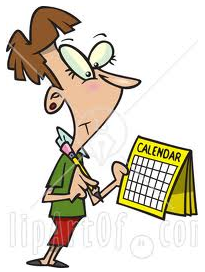 Activité 2 : « The months » (les mois) Entoure les 12 mois de l’année dans la grille ci-dessous. Puis écris-les.Activité 3 :  Remets les mots dans l’ordre pour retrouver la question permettant de demander la date du jour.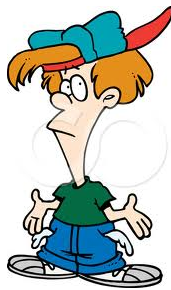 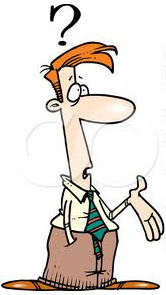 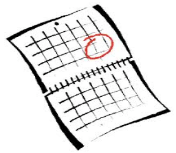 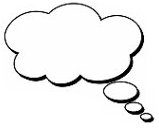 Activité 4 :  Ecris la date d’hier et la date de demain, sur le même modèle que dans l’activité 3.Yesterday (hier) :  ………….  / ………….      = It was ..................................................................…………….........…..................................Tomorrow (demain) :  ………….  / …………. = It will be .............................................................…....…..……..…….................................Activité 5 :  Ouvre ton agenda et cherche quel jour auront lieu ces fêtes cette année (2020-2021). Coche la bonne réponse!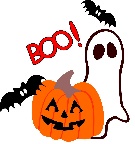       	       a- Halloween is ON     ○ Saturday, October 31st          ○ Thursday, October 31st        ○ Wednesday, October 31st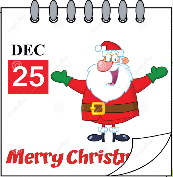                         b- Christmas Day is ON   ○ Sunday, December 25th     ○ Monday, December 25th       ○ Friday, December 25th      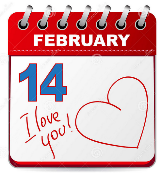  c- Valentine's Day is ON    ○ Monday, February 14th      ○ Thursday, February 14th    ○ Sunday, February 14th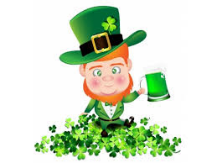                       d- Saint Patrick’s Day is ON         ○ Sunday, March 17th        ○ Wednesday, March 17th       ○ Saturday, March 17th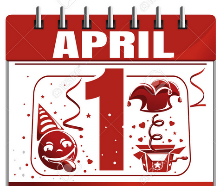                       e- April Fools' day is ON         ○ Sunday, April 1st       ○ Monday, April 1st         ○ Thursday, April 1st            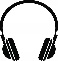 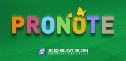 Réécoute les audios sur Pronote pour la bonne prononciation !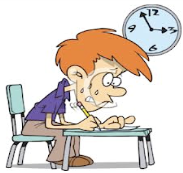                        HOMEWORK ! Entraîne-toi !     . Objectif ex n°1 et 2: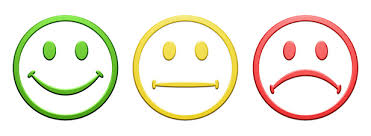      → Être capable de dire la date à l’oral et à l’écrit.                                Ex n°1 : Ecris la date en anglais telle que tu la dirais à l'oral puis telle que tu l’écrirais.Mardi 13 octobre : ….................................................................................……………………………………………….… (oral)                                   ……………………………….…………………………………………………………………………………………………… (écrit)Vendredi 02 juillet : ….............................................................................….……………………………………………..… (oral)                                       ………………………………………………………………………………………………………………………………… (écrit)Jeudi 25 février :  …....................................................................................………………………………………………..… (oral)                                       …………………………….………………………………………………………………………………………………………… (écrit)Mercredi 03 mars : …..................................................................................………………………………………………..… (oral)                                 .……………………………………….…………………………………………………………………………………………… (écrit) 5-    Dimanche 31 janvier : ….............................................................................………………………………………………..… (oral)                                        ..……………………………………………………………………………………………………………………………… (écrit)Ex n°2 : Lise a encore du mal à écrire la date en anglais. Certaines erreurs se sont glissées. Corrige-les en réécrivant la date correctement !1- Monday, June 31th (1 erreur) = ………………………………………….………………………………………………………………………………….………2- Friday September 22st (2 erreurs) = ………………………………………………………………………………….………………………………….……….3- Thursday, november 13rd ( 2 erreurs) = ……………………………………………………………………………………………………………….….…….4- April, Wednesday 3th (2 erreurs) = …………………………………………………………………………………………………………………………….….Objectif : WEDNESDAY               FRIDAY             THURSDAY              MONDAYSUNDAY                 TUESDAY                 SATURDAY1- ……………………………………………………….2- ……………………………………………………….3- ……………………………………………………….4- ……………………………………………………….5- ……………………………………………………….6- ……………………………………………………….7- ……………………………………………………….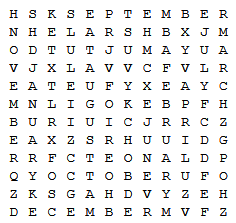 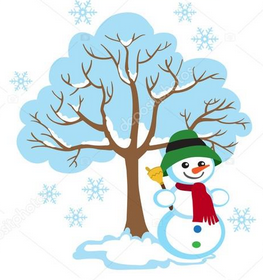 1- January2- ……………………………………………………………3- ……………………………………………………………4- …………………………………………………………….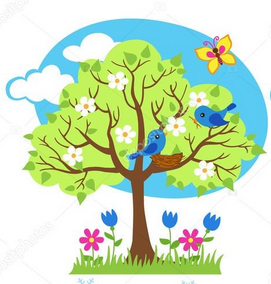 5- …………………………………………………………….6- …………………………………………………………….7- …………………………………………………………….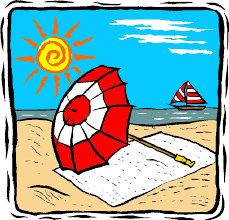 8- …………………………………………………………….9- ……………………………………………………………10- ………………………………………………………….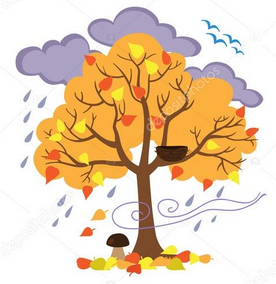 11- ………………………………………………………….12- ………………………………………….……………….JE REFLECHIS… : La date en anglais !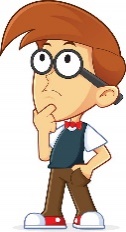   Observe la date d'aujourd'hui :   Thursday, September 20th         - Il s'agit de la date telle qu’on ○ l'écrit      ○ la dit à l'oral         - On la note la plupart du temps ainsi : .................... + ........................ + .................... + .................. Observe la date d'aujourd'hui :   Thursday   the  20th  of   September       - Il s'agit de la date telle qu’on ○ l'écrit      ○ la dit à l'oral      - Traduit la date en français :    ............................................................................................................ A quoi sert le -st, -nd, -rd, -th juste après le numéro ? Observe le tableau ci-dessous pour y répondre !